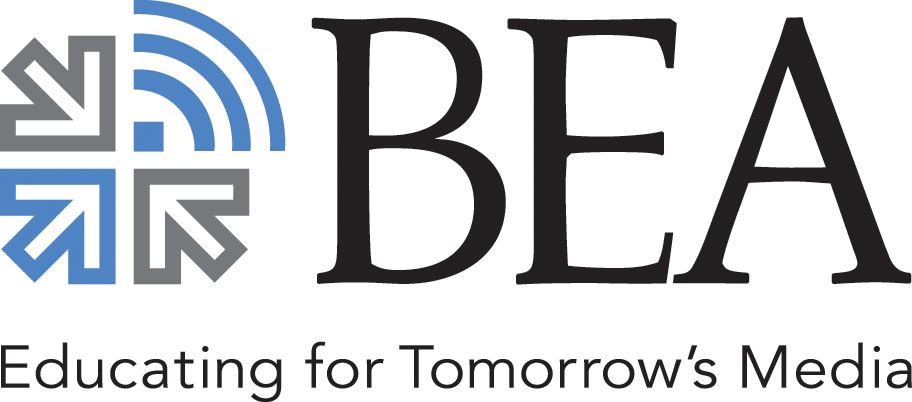 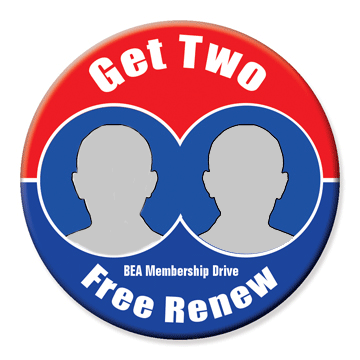 Bring in two faculty members who haven’t been involved with BEA in three or more years – and in return, you’ll receive a complimentary 2019 BEA faculty membership.Current Member Name:									University/College:										Email:												First New/Rejoin Member:Name:												University/College:										Email:												Second New/Rejoin Member:Name:												University/College:										Email:												Complete this form and return it to help@BEAweb.org by November 30, 2018.  Once the two new or rejoining members have paid their memberships, your individual membership will become active for 2019.BEA| 1771 N Street, NW | Washington, DC  20036
Call: (202) 602-0587 | Visit: www.BEAweb.org | Email: Help@BEAweb.org